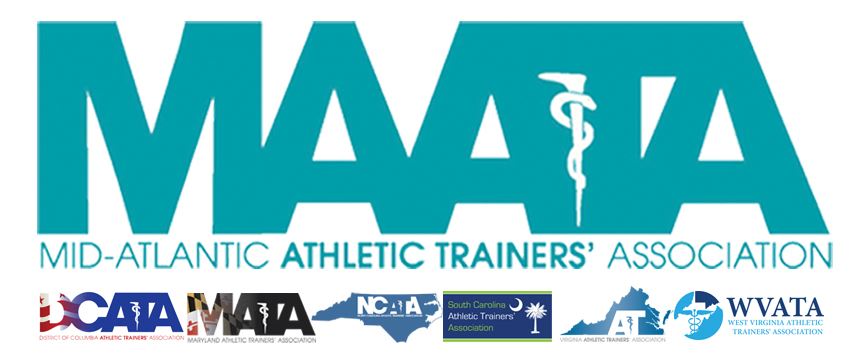 District Council Conference Call MinutesMay 14, 202112:30pmCall to Order Director Flanagan called the meeting to order at approximately 12:30pm.Roll Call:Members Present:Katie Walsh Flanagan – District DirectorJason Mitchell – District SecretaryJay Sedory – District TreasurerPatricia Aronson – Past District DirectorChristina Carrillo – President-Elect, DCATAGina Palermo – President, MATAJim Bazluki – President, NCATAJeremy Searson – President, SCATAChris Jones – President, VATAZach Garrett – President, WVATAGuests Present:Steve Cole – District President-ElectDonita Valentine – District Vice-President-Elect Jean Perez – Vice-President, MATAScott Cook – Annual Meeting PlannerMarty Baker – D3 representative to the NATA FoundationEmily Hildebrand – Student Senate AdvisorMembers and Guests Absent:Michael Walker – President, DCATAMarty Sataloff – District Parliamentarian Kaitlyn Whipp – Student Senate PresidentDistrict Secretary – Jason MitchellApproval of minutes of District Council Meeting – (03/16/2021)Motion to approve – Jim Bazluki2nd – Zach GarrettNo discussion Passed – 9-0-0Membership stats reportMotion to approve Secretary’s report – Treasurer Sedory2nd – Chris JonesNo discussionPassed – 9-0-0District Treasurer – Jay SedoryNow aligning fiscal year along with NATA’s fiscal yearReview end of year budget (current budget/accounts)Review proposed budget (vote in DC Meeting)Vote on 2021-2022 BudgetMotion to approve Treasurer’s report – Jim Bazluki2nd – Secretary MitchellNo discussionPassed – 9-0-0MAATA Meeting Update – Scott CookBusiness Meeting registration numbersBusiness Meeting – must be on call whole time/use email NATAPost Business Meeting CEU/EBPVMAATA May 17-June 17Updated new refund policy (fee for lost policy/not issued after X date)2022 MAATA Annual Meeting – May 13-15, 2022Charlotte Hilton University Place, Charlotte, NC3rd and final year of contractDiscussed Annual Planning Committee work for next Annual Meetings for 2023 & beyondContinued work with HelmsBriscoeReceived 5 RFPs for committee to reviewThis is based off of our District’s meeting specifications on meeting space/events/etc. MAATA Annual Symposium Location 2023-2024 Motion to approve holding 2023 & 2024 Annual Business Meeting & Symposium at The Founders Inn in Virginia Beach, VA – Chris Jones2nd – Zach GarrettNCATA President Bazluki inquired reasonings for not shifting the current 2020-2022 contract to have additional meetings in NCDue to COVID cancellations, allowed the District to get out of meetings without any fees.The future of meeting structure (i.e., all in-person/virtual/hybrid) is unknown. The proposed 2yr contract in Virginia Beach is considered a financially safer option, to allow the District time to see where the Annual Meeting should be held after 2024No further discussionPassed – 9-0-0NATA Foundation – Marty BakerDiscuss the NATA Foundation’s Circle of Champions.Monthly gift to significantly assist the FoundationMembers can also choose to make their contribution annuallyRequest a permanent line item in the budget for the district to support initiatives of The FoundationDirector Flanagan addressed that the District already has a $1000 line-item that goes to the Foundation, along with $3 from each member with their annual membership duesMarty Baker requested increasing that designated line-itemTreasurer Sedory requested that Marty provide updated information regarding what other Districts contribute to the Foundation to allow the District Council to make informed decisions moving forward.District Director – Katie Walsh FlanaganMAATA Updates – Director FlanaganBy-Laws updates for the Business MeetingWill be voting on a couple of By-Law changes tomorrow at the Annual Business MeetingSaturday Business MeetingBusiness meeting  NATA By-lawsUse “Chat’ function for questions (monitored by Secretary Mitchell)Order of Business MeetingLeadership TransitionDistrict President Steve Cole & District Vice-President Donita Valentine will officially be on board at the end of our Annual Business Meeting tomorrow!For the Summer Awards Newsletter – send Photos and descriptions to FlanaganLooking for leaders in committeesVolunteers – go FIND that person who has energy and driveNot one looking to ‘pad’ resumeLook for under-represented populationsStill looking for: Meeting Planner, Education PlannerNATA News/UpdatesDiscussed some upcoming updates to NATA By-LawsNATA President Dieringer will officially be starting this upcoming mid-JuneWill discuss with membership about the NATA Diversity, Equity, Inclusion & Access (DEI & A) at tomorrow’s Annual Business MeetingWill discuss the future of District XI at tomorrow’s Annual Business MeetingNews from NATA BOD meeting May 7-9vNATAMembership databaseNATA has requested to State Presidents that they send requests to contact past members through the national office onlyNATA feels that contacting past members needs to be controlled for those particular people and their information.SCATA President Searson expressed concern of NATA’s stance of not allowing states access to past members’ dataReviewed the current NATA policySCATA President Searson expressed concern that NATA does not govern the State Associations, only the Districts, asking what options to States have to ensure they have a voice to the NATA.Treasurer Sedory discussed the NATA State Association Advisory Committee, which allows State Associations to meeting prior to the NATA meeting to address businessSCATA President Searson acknowledged that State Presidents have a voice and voting privileges with the District 3 Council, but readdressed concern that State Presidents don’t have direct access/accountability to the NATAWVATA President Garrett discussed any contractual agreements between NATA & State Associations regarding disbursement of membership feesPast District Director Aronson discussed that States create a State membership database, as opposed to only relying on the District Secretary provided membership dataDCATA President-Elect Carrillo & WVATA President Garrett acknowledge that they create a state-only database to be able to help with contacting state members.Student Senate – Emily HildebrandProvided review of Student Senate structure/makeup2 Student Senators for each stateStudents submit applications from which State Presidents voteCall for new Senators will be this upcoming late summer/early fallDiscussed Virtual Student Symposium – Sunday, May 16Student Senate Service Project – Collected funds for an AT in need, who may have experienced professional under-funding or damage/destruction of materials.  So far have collected $300 for the cause.Thank you to the District Council for continuing to disseminate the Student Senate newsletter which provides state informationAsked District Council for future direction on the Annual Student MeetingPromoted the Student Quiz Bowl tonight on Facebook Live!District Vice-President – Donita ValentineThanked members of the District Council for their service.  Her and President Cole are excited to officially join the group tomorrow!State Presidents Reports:District of Columbia – Christina CarrilloHosting 1st virtual State Symposium until May 163 Cat A/1 EBP CEsDCATA President-Elect Carrillo mentioned that she officially begins her term as President this upcoming Monday!North Carolina – Jim BazlukiAnnounced that he will be rolling off as NCATA President next March 2022Will hold elections this upcoming fallInducted 2 to the NC Hall of Fame Randy Pridgeon & Bill GriffinMaryland – Gina PalermoShared good news of a state member who encounter commotio cordis in a private school men’s lacrosse athlete, was able to have quick, quality response with positive outcomes!  Reports that the athlete is doing really well in recovery!Looking on horizon to possibly introduce new legislation for Dry NeedlingState virtual business meeting June 12Announced that she is rolling off as MATA State President next June 2022 and introduced Jean Perez who will take over!South Carolina – Jeremy SearsonStill working on Licensure componentPushed back until the next session, due to several important things such as open carry/transgender athletes/etc. that need to be addressed immediately.Looks like the certification bill needs to get to the floor, where plan is to change the language and move it into a more appropriate boardAnticipate this being done before the end of next session next yearAnnounce virtual state meeting tomorrow18 CEU’sStudent Program within Professional ProgramRestructuring By-laws to move up elections to allow for an apprentice type positions to enable better on-boarding prior to officially taking over positionVirginia – Chris JonesAnnouncing he will serve as VATA President until January 2022Danny Carroll will roll on as President at that timeAnnounced a life-saving state newsCardiac event where a secondary-schools AT was able to provide quick intervention, saving the student’s life at her high school!Working with KSI on collaborative meetingTentatively scheduled for October 12, 2021Looking at hosting it at The Washington Football team training complexLooking to use this as preparation of their goal to push out new legislationVA currently does not have heat-illness legislationHoping to bring that to the General Assembly in 2022Last General Assembly, sought out to add Athletic Trainers to the insurance code to allow easier Third-Party ReimbursementDue to COVID/virtual nature of the General Assembly, found harder to conduct further study, therefore was tabled on the floorWorking with committee to get it voted on in General Assembly in 2022Virtual Annual Meeting – this past JanuaryWest Virginia – Zach GarrettAnnounced he will roll off as WVATA President in June 2022Virtual WVATA Annual Meeting – this past AprilWas able to get some portions of the student program to be broadcast live with good results! Several bills introducedTrying to find ATs who are utilizing CARES Act moniesLegislators asked further information on specifics of costsCurrently not much info out there to provide, therefore WVATA will work with NATA to put that together to assist Secondary Schools ATsDirector Flanagan discussed that CARES Act monies are available to all states.  Noted that President Garrett was able to take federal funded monies and say that we have a need for Athletic Trainers at our Secondary Schools, and make it fit within this CARES act.NATA BOD discussed this action and was impressed with that forward-thinking…Go West Virginia!Introduce Heat-Illness billGot to committee, but tabled due to Governor other itemsOther UpdatesPast District Director posed question about the recently dissolved Public Relations committee and the limited inclusion of D3-related materials within the NATA News publicationsDCATA President-Elect Carrillo mentioned that she has received little/no materials from State PR chairs to include into NATA News publicationsDirector Flanagan encouraged State Presidents to ask their State PR chairs to please submit materials to showcase our members in national publicationsNCATA President Bazluki inquired about other options for file sharing outside of DropBox.Stated recurring issues with privacy in hospital settings, and file capacities of accountsSecretary Mitchell stated that this is one of the items that will be brought to the NATA DST committee meeting in June.Currently, District 3 pays for a district account to access NATA information, therefore requiring states to do the same.  Further investigation is needed.WVATA President Garrett inquired about the status of restoration of grantsDirector Flanagan discussed the overall financial restrictions of the NATA, and is currently on an “as-case needed” status.  Hoping this changes with the new fiscal year in January, but it is driven by membership and meeting attendance.Adjournment of meetingMotion to adjourn meeting – Jim Bazluki2nd – Secretary MitchellApproved 9-0-0Meeting was adjourned 2:09pm.